Circ. n. 33/Sec.						San Donato Milanese, 07/10/2020Ai Genitori degli alunniAi DocentiAl Sto WebOggetto: modulo per la scelta degli alunni che non si avvalgono dell’IRCI Genitori che in fase di iscrizione hanno scelto per i propri figli di non avvalersi dell’Insegnamento della Religione Cattolica sono invitati a compilare il modulo allegato e a restituirlo, con urgenza, al Docente coordinatore di classe.Distinti salutiLA DIRIGENTE SCOLASTICA F.to Prof.ssa Domenica Minniti                                                                                                                 Firma autografa omessa ai sensi del D.lgs 39/1993 art. 3 c.2/dmMODULOscelta alternativa all’insegnamento della religione cattolica per gli alunni che non se ne avvalgonoIl sottoscritto/a ______________________________________________________________ genitoredell’alunno/a _______________________________ classe ___________________ a conoscenza del  diritto  riconosciuto  dallo  Stato  della  libera  scelta  dell’insegnamento  della  Religione Cattolica (art. 92 del Concordato 18/02/1984, ratificato con Legge 25/03/1985),CHIEDEper il proprio figlio/a, che non si avvale dell’insegnamento della Religione Cattolica, la seguente scelta alternativa:ATTIVITÀ DIDATTICHE E FORMATIVE. ATTIVITÀ  DI  STUDIO  E/O  DI  RICERCA  INDIVIDUALI  CON  ASSISTENZA  DI  PERSONALE DOCENTE.NON FREQUENZA DELLA SCUOLA NELLE ORE DI INSEGNAMENTO DELLA RELIGIONE CATTOLICA.Se  alla  1^  ora: entrata posticipata;Se  all’ultima  ora:  uscita anticipata.Gli alunni dovranno essere accompagnati o ripresi dai genitori o loro delegati, salvo richiesta di uscita autonoma.La scelta si esercita contrassegnando la voce che interessa.La scelta operata ha effetto per l'intero anno scolastico cui si riferisce, e non può essere modificata nel corso dell’anno.Data, __________________									Firma___________________________________I dati rilasciati sono utilizzati dalla scuola nel rispetto delle norme sulla privacy.Il sottoscritto …………………………………….…………………………………..dichiara di aver preso visione dell’ Informativa Privacy ai sensi dell’art.13 del GDPR 2018 pubblicata sul sito web.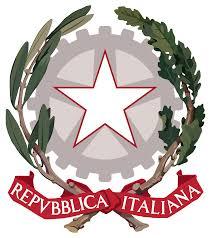 MIURISTITUTO COMPRENSIVO  “MARGHERITA HACK”VIA CROCE ROSSA N. 4 – 20097 -  SAN DONATO MILANESECOD. MECC. MIIC8FB00P – C.F.: 97667080150TEL 025231684 – FAX 0255600141e-mail:MIIC8FB00P@istruzione.it - e-mail PEC:MIIC8FB00P@PEC.istruzione.ithttp://www.icsmargheritahacksandonatomi.edu.it/Codice Univoco Ufficio: UF3XK7IBAN: IT23Z0503433712000000000513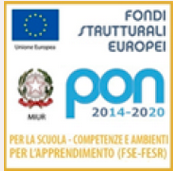 